Задания по РЭМП для детей 5-6 лет.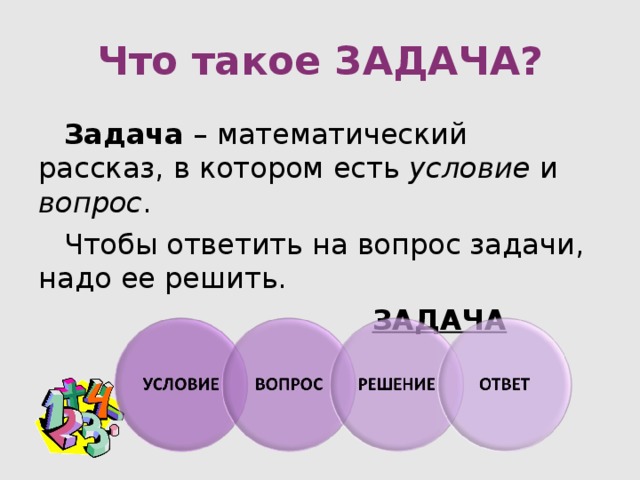 Придумай и реши задачу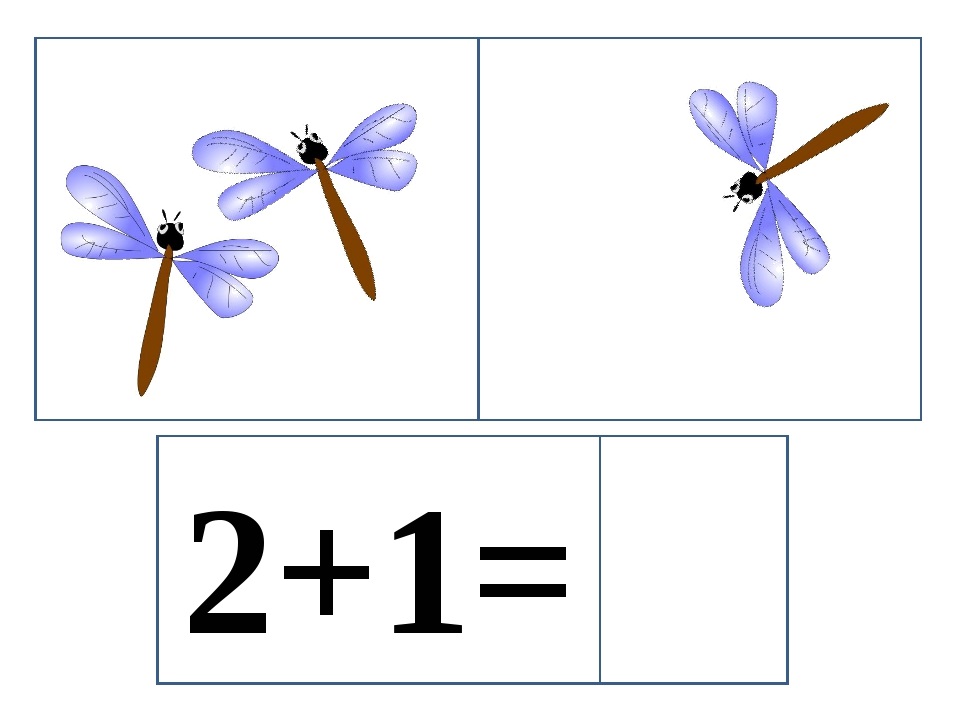 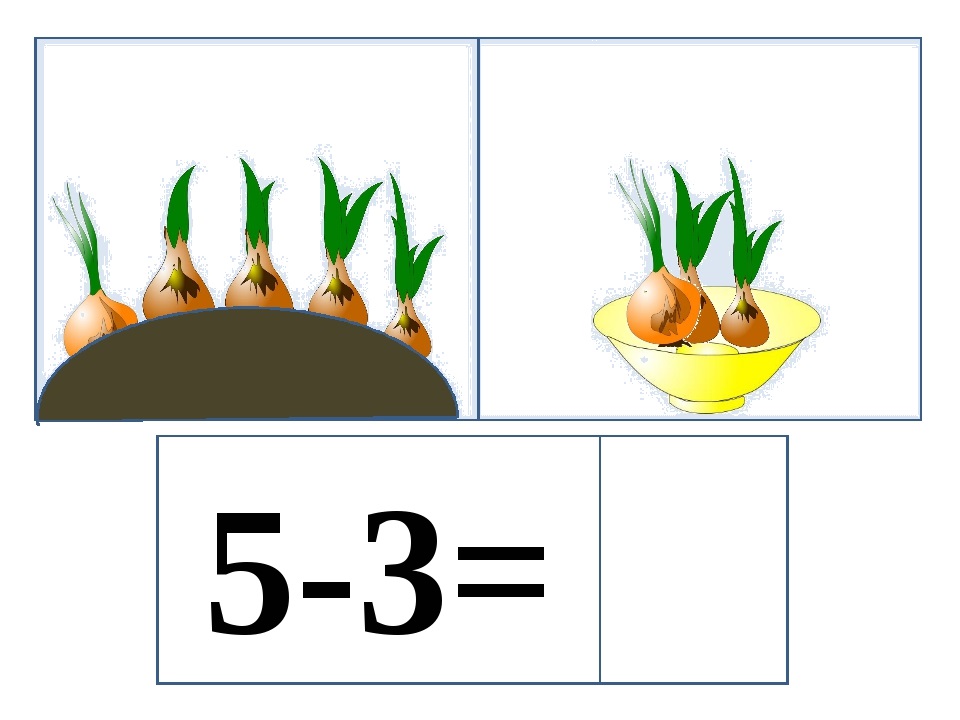 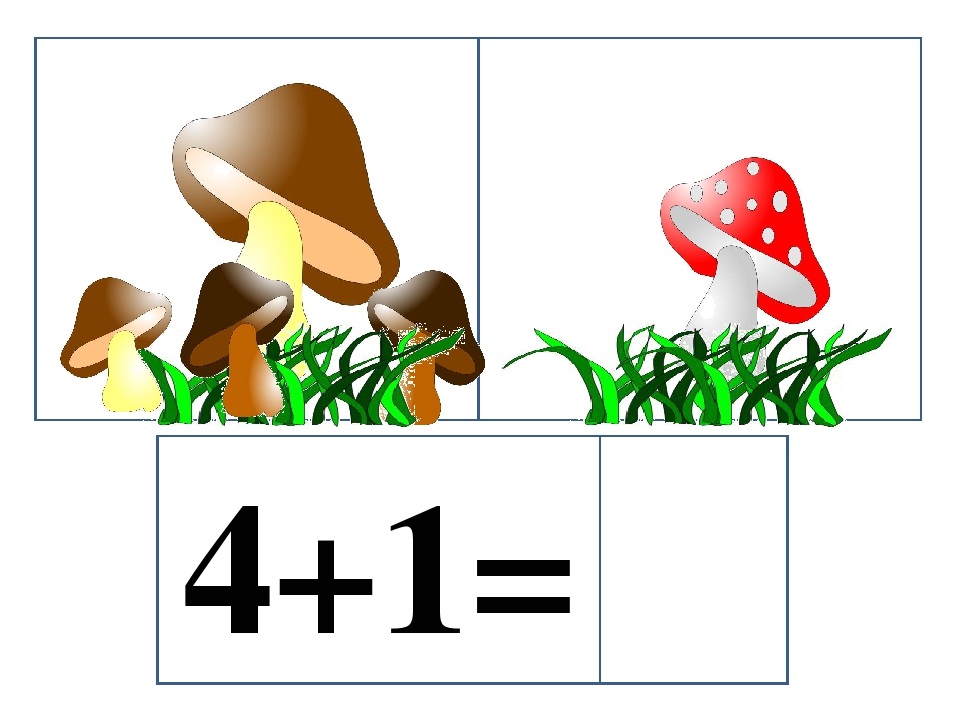 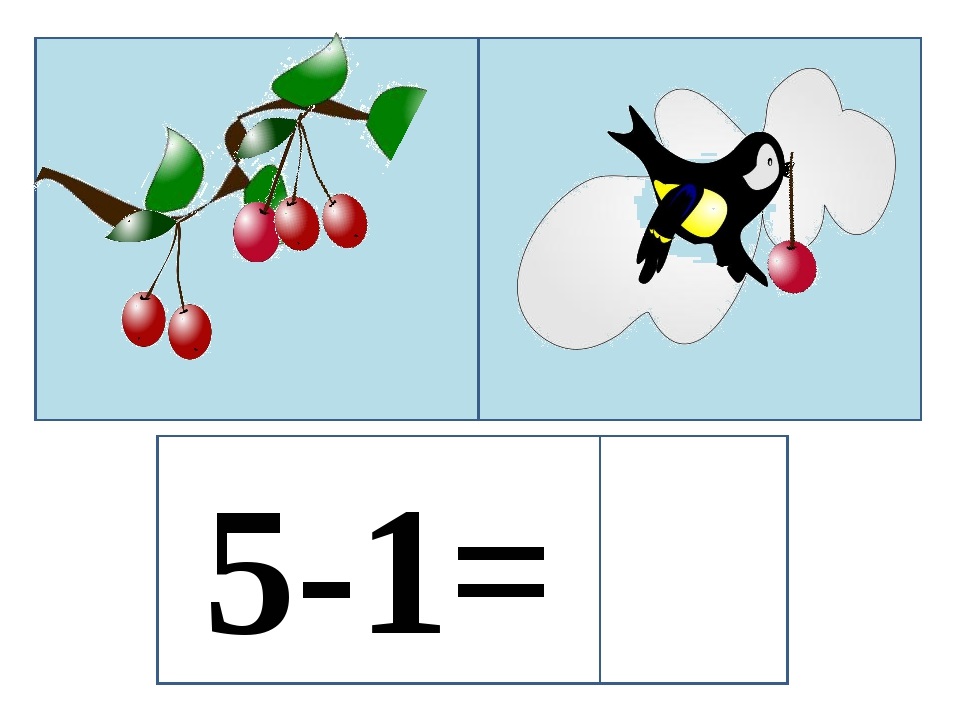 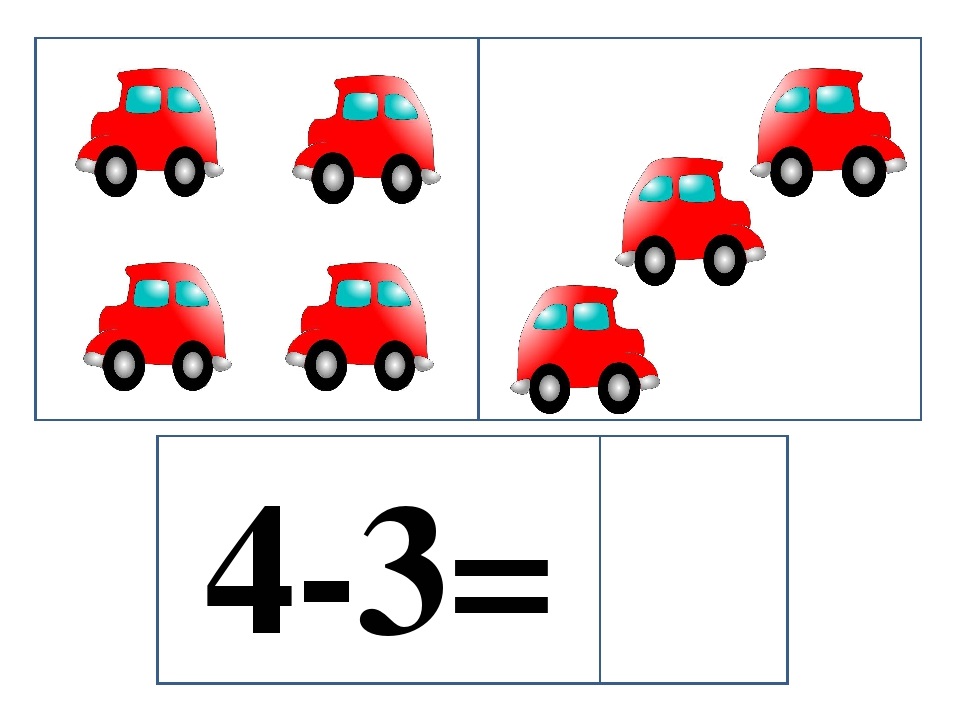 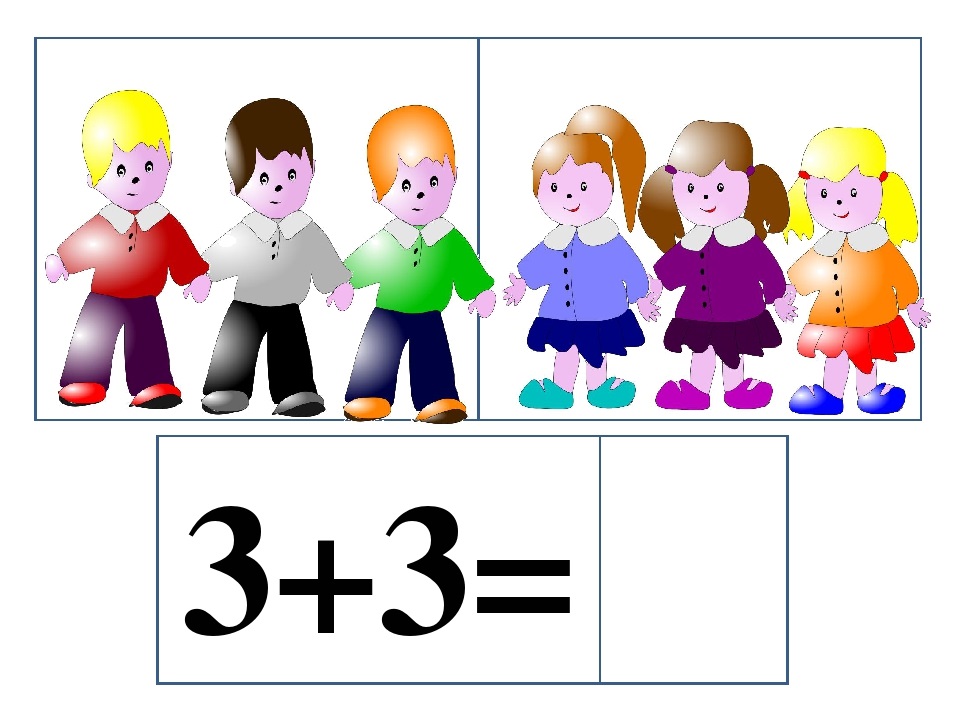 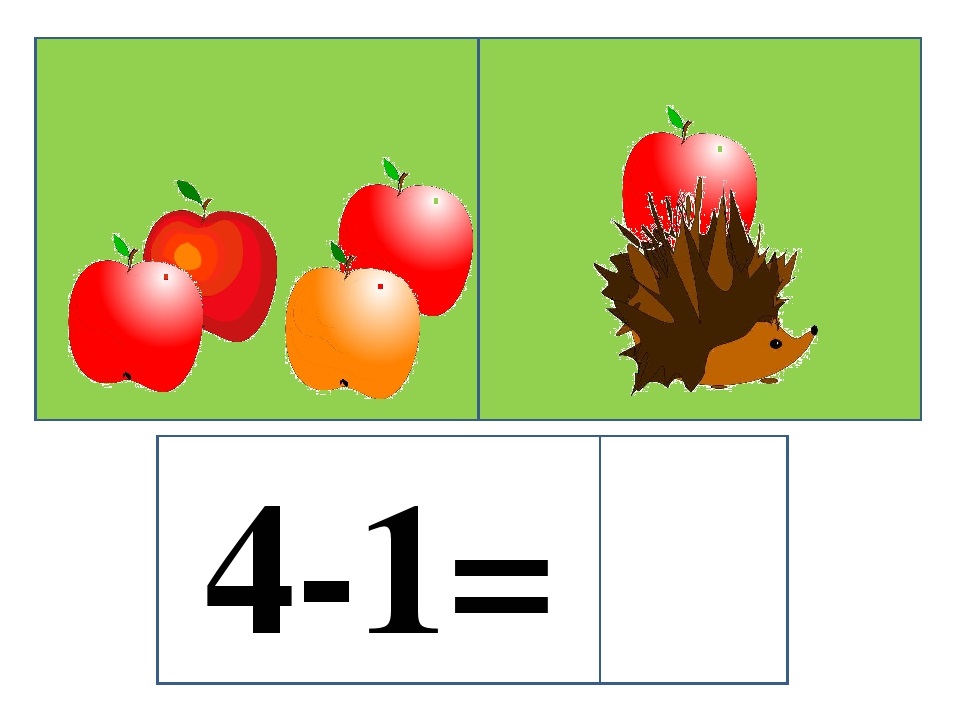 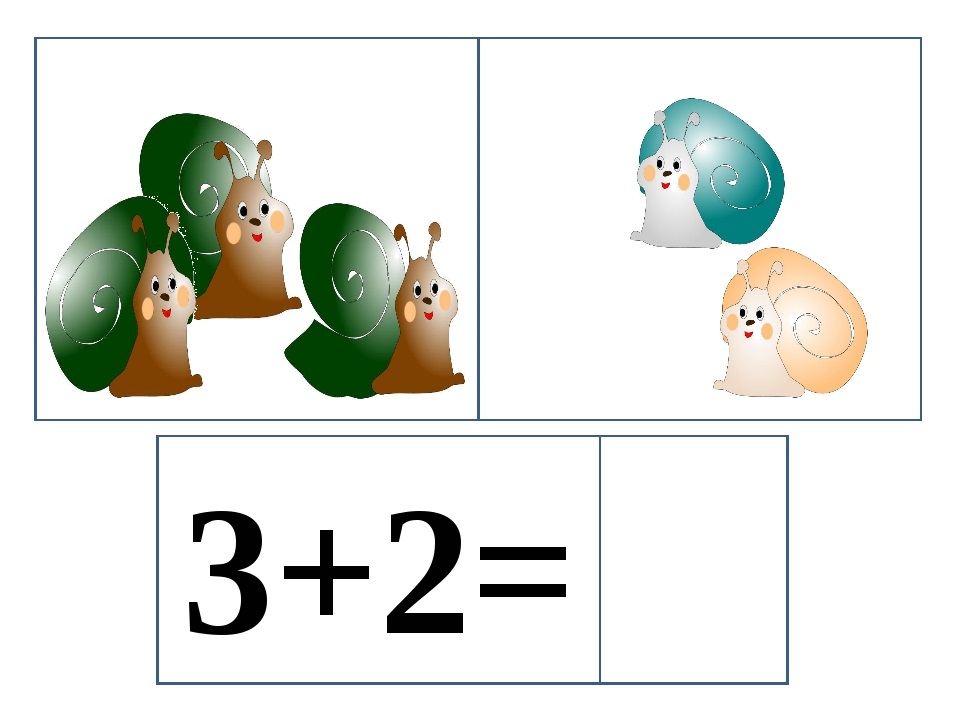 